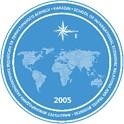 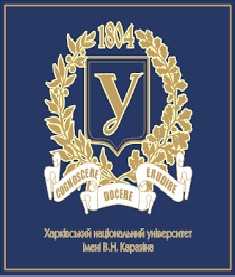 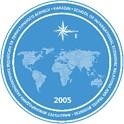 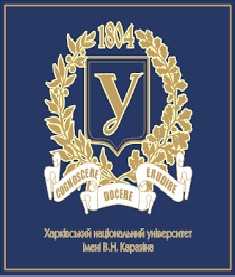 V МІЖНАРОДНА НАУКОВО-ПРАКТИЧНА КОНФЕРЕНЦІЯ«СТРАТЕГІЧНІ НАПРЯМИ ЗОВНІШНЬОЇ ПОЛІТИКИ                               
ЄВРОПЕЙСЬКОГО СОЮЗУ»м. Харків, 28 квітня 2023 рокуВельмишановні колеги!Кафедра міжнародних відносин, міжнародної інформації та безпеки факультету міжнародних економічних відносин та туристичного бізнесу Харківського національного університету імені В. Н. Каразіна запрошує Вас взяти участь у роботі V Міжнародної науково-практичної конференції «Стратегічні напрями зовнішньої політики Європейського Союзу».До участі запрошуються науковці, викладачі, практичні працівники та здобувачі, які здійснюють науковий пошук за напрямами роботи конференції.ТЕМАТИКА КОНФЕРЕНЦІЇНаціональні зовнішні політики держав-членів ЄС: від національних інтересів до спільних цінностейЗовнішня економічна політика Європейського Союзу.Екологічна політика Європейського Союзу.Інформаційна та безпекова політика ЄС.Розширення та зовнішня політика сусідства Європейського Союзу.Правове регулювання формування та реалізації зовнішньої політики ЄС 
у сучасних умовах.Європейський Союз та російська воєнна агресія проти України.Публічне управління: європейські принципи та стандарти.Робочі мови конференції: українська, англійська.Адреса організаційного комітету: Харківський національний університет імені В. Н. Каразіна, кафедра міжнародних відносин, міжнародної інформації та безпеки (м. Харків, майдан Свободи 6 (Північний корпус), ауд. 264.Платформа  Zoom Meeting
https://zoom.us/j/9145439368?pwd=SWJQQlA3YnYwUWwrbXlIRzhBY3V5UT09

Meeting ID: 914 543 9368
Passcode: 4D5kwQОрієнтовна програма конференції:10.00 – 11.30 – відкриття конференції пленарне засідання11.30 – 12.00 – кава-брейк12.00 – 14.00 – робота у секціях14.00 – 14.30 – кава-брейк14.30 – 15.30 – робота у секціях15.30 – 16.00 – підведення підсумків та закриття конференціїФорма участі: дистанційна, заочна.Планується видання електронної збірки матеріалів конференції та розміщення у репозиторії Харківського національного університету імені В. Н. Каразіна. Усі тексти тез наукових доповідей буде перевірено на наявність неправомірних запозичень з метою дотримання норм академічної доброчесності.Організаційний комітет залишає за собою право внутрішнього рецензування та відбору тез, які буде включено до збірки.СТРОКИ ТА ПОРЯДОК ПОДАННЯ МАТЕРІАЛІВДля участі у конференції просимо направити до 24 квітня 2023 року на електронну пошту оргкомітету  mvmib_conference@ukr.net заявку та тези наукової доповіді українською або англійською мовою обсягом до 6 сторінок, оформлені відповідно до встановлених вимог (див. нижче).Автори, які не мають наукового ступеню, додатково подають разом із тезами доповіді та заявкою на участь також відскановану копію рецензії наукового керівника або витягу з протоколу засідання кафедри про рекомендацію тез до друку.ФІНАНСОВІ ПИТАННЯУчасники конференції звільняються від сплати організаційного внеску.Інші витрати, пов’язані з участю у конференції покриваються учасниками конференції самостійно або за рахунок сторони, що їх відряджає.КОНТАКТНА ІНФОРМАЦІЯ ОРГКОМІТЕТУ:Адреса для кореспонденції: 61022, м. Харків, майдан Свободи 6, Харківський національний університет імені В. Н. Каразіна, кафедра міжнародних відносин, міжнародної інформації та безпеки, Північний корпус, ауд. 2-64,Електронна пошта: mvmib_conference@ukr.netВеб-сайт: http://international-relations-tourism.karazin.ua/schools/inter_lawКонтактні особи оргкомітету:проф. Миколенко Д. В. +38 (097) 084 49 30; dmykolenko@karazin.uaпроф. Солових В.П. +38 (066) 2302550, vpsolovikh@karazin.uaдоц. Доценко О. М. +38 (068) 044 61 62; olena.dotsenko@karazin.uaВИМОГИ ДО ОФОРМЛЕННЯ ТЕЗ ДОПОВІДІ:Тези доповіді повинні відповідати тематиці конференції.Назва файлу повинна містити прізвище учасника (напр.: Ivanenko_tezy.docx або Ivanenko_zayavka.docx).Обсяг тез до 6 сторінок включно, текстовий редактор – Microsoft Word 6.0 і вище для Windows, формат сторінки А4 (297х210 мм), орієнтація – книжкова, поля – 20 мм; шрифт – Times New Roman, кегель – 14, міжрядковий інтервал – 1,15, стиль – Normal.Перший рядок – назва доповіді – напівжирним шрифтом, кегль – 14, міжрядковий інтервал – 1, розміщення по центру, усі літери ВЕЛИКІ).Нижче через інтервал – прізвище, ім’я та по батькові (повністю), посада (повністю), місце роботи або навчання (повністю), науковий ступень, вчене звання, e-mail. Уся вищезазначена інформація вказується напівжирним шрифтом, кегль – 14, міжрядковий інтервал – 1 із вирівнюванням за правим краєм.Далі через інтервал – текст доповіді з абзацним відступом 1,25 см. Посилання в тексті оформляються в квадратних дужках двома числами – [2, с. 56], де перше число означає порядковий номер у списку використаних джерел, друге – номер сторінки цитованої роботи. У разі посилання на електронний ресурс зазначається одне число, що означає порядковий номер у списку використаних джерел, – [2]. У тексті не слід використовувати автоматичні виноски та автоматичну цифрову нумерацію абзаців, зокрема, в списку використаних джерел.Список джерел розміщується після тексту тез доповіді через інтервал під назвою«Список використаних джерел». У ньому мають бути лише ті джерела, на які зроблено посилання в тексті. Назва «Список використаних джерел» розміщується з абзацного відступу 1,25 см, із вирівнювання за правим краєм, напівжирним шрифтом, після неї ставиться двокрапка. Нижче подаються за алфавітом пронумеровані використані джерела, оформлені відповідно до встановлених стандартів бібліографічного опису, а саме ДСТУ 8302:2015 «Інформація та документація. Бібліографічне посилання. Загальні положення та правила складання» або відповідно до вимог міжнародних стилів оформлення публікацій APA, MLA, OSCOLA, Chicago Style. Список використаних джерел, починаючи з назви, оформлюється 14 кеглем, міжрядковий інтервал – 1.Для авторів, які не мають наукового ступеню, після списку використаних джерел через інтервал зазначаються дані про наукового керівника: П.І.Б., посада та місце роботи, науковий ступень, вчене звання. Зазначена інформація розміщується в такому порядку: словосполучення «науковий керівник» – з абзацного відступу 1,25 см, з великої літери, курсивом, після нього ставиться двокрапка; П.І.Б. наукового керівника (повністю) напівжирним шрифтом; далі –посада та місце роботи, науковий ступень та вчене звання. У тексті вживаються такі знаки: лапки – (« »), апостроф – (’), через пробіл тире (–), а не дефіс (-). Двокрапка (:) ставиться без пробілу.Текст тез доповіді має бути ретельно перевірений і відредагований автором. Роботи, які не відповідають вищенаведеним вимогам, а також надіслані після закінчення встановленого терміну, розглядатися не будуть.Зразок оформлення тез доповіді:НАЗВА ТЕЗ ДОПОВІДІІм’я ПРІЗВИЩЕ, доцент кафедри міжнародних відносин, міжнародної інформації та безпеки, Харківський національний університет імені В. Н. Каразіна,кандидат політичних наук, доцент,ivanov@karazin.uaТекст доповіді …Список використаних джерел:Гуйван П. Д. Право на справедливий суд : європейські сентенції та українські реалії (темпоральний аспект). Держава та регіони. Серія «Право». 2017. № 2. С. 30–35.Крушельницька О. В., Мельничук Д. П. Управління персоналом : навч. посіб. Вид. 2-ге, переробл. і допов. Київ, 2005. 308 с.Зразок оформлення тез доповіді для здобувачів, аспірантів та студентів:НАЗВА ТЕЗ ДОПОВІДІІм’я ПРІЗВИЩЕ, студент 2-го курсу групи УМІ-21 факультету міжнародних економічних відносин та туристичного бізнесу, Харківський національний університет імені В. Н. Каразіна,ivanov@karazin.uaТекст тез …Список використаних джерел:Гуйван	П. Д. Право на справедливий суд : європейські сентенції та українські реалії (темпоральний аспект). Держава та регіони. Серія «Право». 2017. 
№ 2. С. 30–35.Крушельницька О. В., Мельничук Д. П. Управління персоналом : навч. посіб. Вид. 2-ге, переробл. і допов. Київ, 2005. 308 с.Науковий керівник: Ім’я ПРІЗВИЩЕ, доцент кафедри міжнародних відносин міжнародної інформації та безпеки, Харківський національний університет імені 
В. Н. Каразіна, кандидат політичних наук, доцент.Заявка на участь у конференціїПрізвищеІм’яПо батьковіНауковий ступіньВчене званняПосадаКафедра / підрозділМісце роботиДані про співавтораДані про наукового керівникаНазва тез доповідіДомашня (службова) адресаКонтактні телефониE-mailФорма участіПідпис